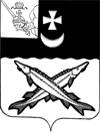 ПРЕДСТАВИТЕЛЬНОЕ СОБРАНИЕБЕЛОЗЕРСКОГО МУНИЦИПАЛЬНОГО РАЙОНАРЕШЕНИЕОт 31.08.2020 № 54О     награждении    Почетной      грамотой  Представительного    Собрания            Белозерскогомуниципального районаРассмотрев  ходатайство председателя   районного  Совета  ветеранов Л.Н.Комаровской о награждении Почётной грамотой Представительного Собрания Белозерского муниципального района  за  многолетний добросовестный  труд, активное  участие в  ветеранском  движении района ветерановПредставительное Собрание районаРЕШИЛО:         За многолетний добросовестный  труд наградить Почетной грамотой Представительного Собрания Белозерского муниципального района:-Большакова  Сергея  Ивановича;-Граблину  Галину Николаевну;-Голубкова  Александра Ивановича;-Зайцеву  Любовь   Михайловну;-Ленькову Ольгу Вениаминовну;-Суханову  Ольгу  Юрьевну;-Эсауленко Валентину  Васильевну.    Глава  района:	                                                                     Е.В.Шашкин